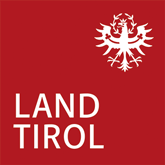 Austauschprogramm für Lehrer:innen auf Grund der Vereinbarung zwischen dem Bundesland Tirol und der Autonomen Provinz TrientEs wird bestätigt, dass die Lehrerin/der Lehrer
Name:	
Name der Nordtiroler Schule:	an der Trentiner Schule:	im Zeitraum vom 	bis 	im Rahmen der Schulkooperation Tirol-Trentino unterrichtet hat.	, am 			Unterschrift der Direktorin/	des Direktors der	Trentiner SchuleEs wird gebeten, den pauschalierten Unkostenbeitrag für den genannten
Zeitraum auf das Konto:Kontowortlaut:	
IBAN:	BIC:	zu überweisen.	, am		
		Unterschrift der Lehrerin/	des Lehrers